Invitation to Bid 
The City of Antigo Wastewater Treatment Plant Boiler and System UpdateThe City of Antigo will accept sealed bids for all materials and work associated with The City of Antigo Wastewater Treatment Plant Boiler System Update.  Specifications, plans, and all other information for bidders, may be obtained from the attachments below or the Public Works Office.
Sealed bids may be submitted to the Clerk-Treasurer’s Office labeled “The City of Antigo Wastewater Treatment Plant Boiler and System Update” or through the Vendor Registry program.
Bids will be accepted until July 19th, 2022 at 1:00 p.m.  Please refer any questions to the City of Antigo Assistant Building Inspector/Zoning Admin, Terry Kubiaczyk, 700 Edison Street, Antigo, Wisconsin 54409.  Telephone:  715-623-3633 EXT 120 or e-mail:  tkubiaczyk@antigo-city.org 
Bids will be opened and read at 1:00 pm on Tuesday, July 19th, 2022, at the Public Works Department
City Hall, 700 Edison Street, Antigo, Wisconsin 54409.
The City of Antigo reserves the right to reject any or all bids and to accept the bid deemed the most advantageous to the City of Antigo.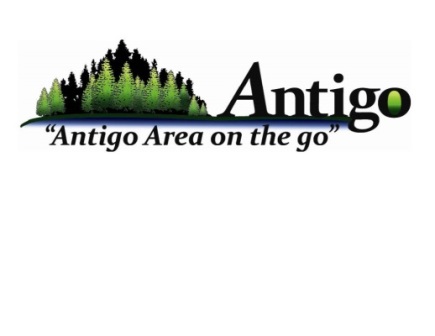 The City of Antigo Wastewater Treatment Plant Boiler and System UpdateThe City of Antigo is accepting bids for all materials and work associated with the boiler and system update at the City of Antigo Wastewater Treatment Plant.  Plans, specs, and all bidding information is listed below. Please return this page in a sealed envelope labeled “The City of Antigo Wastewater Treatment Plant Boiler and System Update”  to the Clerk-Treasurer’s Office, 700 Edison Street, Antigo, WI  54409 by 1:00 p.m. on July 19th 2022.The existing boiler system can be viewed by contacting the City of Antigo Assistant Building Inspector/Zoning Admin, Terry Kubiaczyk, 700 Edison Street, Antigo, Wisconsin 54409.  Telephone:  715-623-3633 EXT 120 or e-mail:  tkubiaczyk@antigo-city.org .  The City would prefer all appointments to be scheduled on Monday, June 27th 2022, but exceptions will be made if necessary.   Bidder Info:Date:  ________________________________________________________________________Company:  ____________________________________________________________________Contact Name: _________________________________________________________________Address:   _____________________________________________________________________Phone:     _____________________________________________________________________E-Mail:    ______________________________________________________________________SCOPE OF WORK Remove and dispose existing Boiler, Pumps, Expansion Tank, Feed Water Tank, Feed water Pump and associated piping.  Install new High Efficiency Modulating Condensing Boiler, pumps, boiler feed water tank, new bladder style expansion tank, automatic pump lead lag controller, automatic pump and boiler enable control based on outdoor air temperature, Emergency Stop Switch, Piping as shown on this plan. Flush entire system before connecting to the new boiler and pumps. Flush system once new pumps and boiler are installed. Fill system with filtered water having a PH, Chloride, conductivity and TDS within the boiler manufacturers spec and with a with a 30% Glycol mixture for bust protection only. Program the boiler control for outdoor reset control, use a scale of 140-degree heating water at 70 degrees outdoor air temperature and 180 degrees heating water temperature at 15 degrees outdoor air temperature. The outdoor air sensor must be located on the North side of the building and away from any heat sources. Install per this plan and follow all manufacturers installation instructions. Provide and Install a Emergency Stop Station to shut down the boiler, the station switch must be just outside the boiler room door. Remove the existing 14" boiler venting and chase the new 6" boiler vent though the existing vent on the roof. Properly flash and seal new vent to the existing vent. The new boiler vent must extend a minimum of 36" above the top existing rooftop units to allow the flue gas to discharge above the economizer air intake.  Guy wire the vent per manufacturers installation instructions. A minimum of 3 guy wires must be installed. Provide and install permanent anchors in the roof for guy wire installation. Anchor installation must be done to not disrupt the integrity of the roof membrane and must be done per manufacturers installation instructions. Project must be completed per specifications and the attached plan, “City of Antigo Wastewater Plant Boiler Upgrade”.  Plan includes: Scope and Notes, Existing System, Existing Layout and New Controls, New Boiler Piping, and Details and Controls. 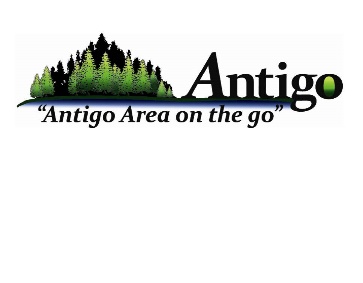 Minor Contract for the City of AntigoThis agreement is between the City of Antigo herein called “CITY” And                                                  . herein called “CONTRACTOR”.The City and Contractor, agree as follows:Scope of Work (Describe project and list location):  The sealing of all Antigo City Hall exterior concrete building walls per specifications.    Insurance Requirements:3)	Insurance.   The Contractor shall not commence work under this contract until he/she has obtained all insurance required under this agreement and such insurance has been approved by the City.  Nor shall the Contractor allow any subcontractor to commence work on a subcontract until all similar insurance required of the subcontractor has been so obtained and approved.  Worker’s Compensationand Employer’s Liability:                                     	StatutoryGeneral Liability:                                Bodily Injury, including death	$1,000,000 each person	$ l,000,000 each occurrenceProperty Damage	$1,000,000 each occurrence Or Combined Single Limit	$1,000,000 each occurrenceAutomobile Liability:Bodily Injury, including death	$1,000,000 each person 	$1,000,000 each occurrence 	Property Damage	$1,000,000 each occurrenceAn umbrella policy of $1,000,000 may be used to satisfy the above requirements.Insurance Requirements continuedAdditional Insured:The City of Antigo must be named as an additional insured with the following format:City of Antigo700 Edison StreetAntigo, WI 54409Endorsement:  A copy of the endorsement must be forwarded to the City Clerk-Treasurer’s Office.  No insurance shall be canceled without notifying the City in writing thirty (30) days prior to cancellation.4)  Proof of Insurance.   The Contractor shall furnish the City with proof of insurance which shall consist of a certificate of insurance.5)  Performance/Payment Bond.  The City may require a Performance Bond and Payment Bond in an amount of the estimated work to be completed for the faithful performance of this contract and for the payment of all persons performing labor and furnishing materials in connection with this contract.6)  Hold Harmless.  Contractor hereby agrees to defend, indemnify, and hold harmless City, its officers, agents, and employees from and against any and all claims, demands, causes of action, suits, and costs in any way connected with Contractor’s performance of work related to this contract.7)  Owner’s Right.  The City may utilize their employees and equipment to perform any part of the work described in this contract upon proper verbal notification and approved by the contractor.8)  Term.  The term of this contract shall be effective beginning on                                , and shall continue until October 1st 2022.9)  Termination.  In the event of unsatisfactory work by the Contractor, as judged by the City, the City shall give written notice to the Contractor identifying the deficiencies.  If unsatisfactory work continues, the City upon second written notice, may declare this agreement null and void.  The City may also terminate this agreement for any reason upon a 90-day written notice.    10)   Contract Binding Upon Succession.  All of the provisions and agreements of this contract shall inure to the benefit of and binding upon the heirs, executors, administrators, representatives, successors, and assigns of the respective parties hereto as fully as upon the said parties.Company Name: Authorized Signer:Address:  Phone:  Email:In Witness whereof, the parties hereto have signed this Agreement.City of Antigo                                                 	 Contractor_____________________________________      ______________________________________Mayor                                     Date					 DateAttest:					         	 Witness:_____________________________________      ______________________________________Address for giving notice	                            Address for giving noticeAcknowledgement that you have seen ADDENDUM #1 “City of Antigo Wastewater Plant Boiler Upgrade 2022”Innitials: ________     Date: ___________     Bid Total = $ __________________________Signature of Bid Submitter: _____________________________________     Date: ________